　　１　次の言葉をローマ字で書きましょう。　（１０点×１０問）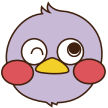 　　　（１）にっき  　　　　　　　　　　　　　（２）きって　　　（３）サッカー　　　　　　　　　　　　　（４）あさって　　　（５）がっこう　　　　　　　　　　　　　（６）おちゃ　（７）きしゃ　　　　　　　　　　　　　　（８）きょう　　　（９）しゃかい　　　　　　　　　　　　（１０）ぎゅうにゅう